Affaire suivie par : 
Certificat administratifObjet 	:	Demande d’ouverture d’un engagement provisionnel sur l’année courante (EPAC). Réf. 	:	Arrêté n° 404/CM du 15 avril 1997 modifié instituant la réglementation relative à la comptabilité des engagements ;Circulaire permanente relative à l’exécution du budget du Pays.Circulaire n°4250/MEF du 25 octobre 2022 relative aux engagements provisionnels et aux dérogations exceptionnels à la date limite d’engagement en fonctionnement.Je soussigné(e), [Prénom, NOM] chef [entité administrative], certifie que l’engagement provisionnel sur l’année courante effectué à l’article [article au plus fin] « intitulé » d’un montant de … XPF sous la référence [référence] est exclusivement dédié ou limité aux frais de [objet] affectés à/au [entité administrative].Clé de saisie	 : Centre de travail 	: Programme 	: Fait pour servir et valoir ce que de droit.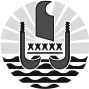 
POLYNéSIE FRANçAISEMIN TUTELLEService
………….Le Chef de service	N°		 / MIN /  Papeete, le Copies :[SCE] 	1SCE	1